SPROUGHTON PARISH COUNCILMembers of Sproughton Parish Council are hereby summoned to attend the Parish Council Meeting to be held in the Barley Room, the Tithe Barn, Lower Street, on Wednesday 14th August at 7pm to transact the business as set out below.AGENDAOPENING INCLUDING PUBLIC FORUMTO RECEIVE REPORTS FROM THE COUNTY AND DISTRICT COUNCILLORSAPOLOGIESCOUNCILLORS DECLARATIONS OF INTEREST RELEVANT TO ANY ITEM ON THE AGENDACONSIDERATION OF DISPENSATIONS FOR A PECUNIARY INTERESTMINUTES Councillors to consider and approve the minutes of the Parish Council meeting held on 10th July 2019 ACTION PLANParish Infrastructure Investment Plan Joint Local Plan – Working Group: To resolve to approve the JLP plan of action, to allow councillors to approve actions & documentation for the JLP project via email if no meeting can be held to ensure parishioners & SPC can submit comprehensive and timely responses, recognising that reasonable costs may be incurred.’Neighbourhood PlanIpswich Northern Route5yr Housing supply consultationHousing Need Analysis consultationFINANCEMonthly Payments – Councillors to approve this month’s paymentsMonthly Finance Report PLANNINGHouseholder Planning Application - Erection of single story side/rear extension.  Cage Cottage 11 Lower Street Sproughton Ipswich Suffolk IP8 3AA Application. No: DC/19/03402 | Received: Wed 17 Jul 2019 | Validated: Thu 18 Jul 2019 | Status: Awaiting decision 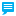 Submission of details under Outline Planning Permission DC/17/05687 - Access, Appearance, Landscaping, Layout and Scale for a warehouse (Class B8) with ancillary office accommodation (Class B1), associated car parking, van storage, cycle parking, pedestrian access arrangements, landscaping and infrastructure. Plot 5 Sproughton Enterprise Park Sproughton Road Ipswich IP1 5BL. Application. No: DC/19/03371 | Received: Mon 15 Jul 2019 | Validated: Tue 16 Jul 2019 | Status: Awaiting decision Parish Tree & TPO Survey: To resolve to undertake a parish-wide survey of existing TPOs and recommendations for additional TPOs/hedgerow protectionTaylor Wimpey Phase 2: To resolve to agree next stepsPigeon: Land Nth of Burstall Lane & West of Loraine WaySPROUGHTON PARISH COUNCIL WEBSITECouncillors to consider moving the CMS and Hosting services to Suffolk Cloud BURIAL GROUNDCouncillors to consider placement of second memorial stone on grave plotREPORTS FROM COMMITTEES AND RELEVANT GROUPSTithe BarnAllotmentsCommunity ShopPlaying Field Management Committee Burial GroundChildren’s Play AreaSproughton Working GroupHR CommitteeFinance Committee Planning CommitteeTO AGREE TIME, DATE AND PLACE OF NEXT PARISH COUNCIL MEETINGITEMS FOR NEXT MEETINGCLOSE OF MEETINGD StrohDiana StrohClerk to Sproughton Parish Council